LESSON ONE – REMEMBERING THE RULES AND LAST YEAR’S CHALLENGES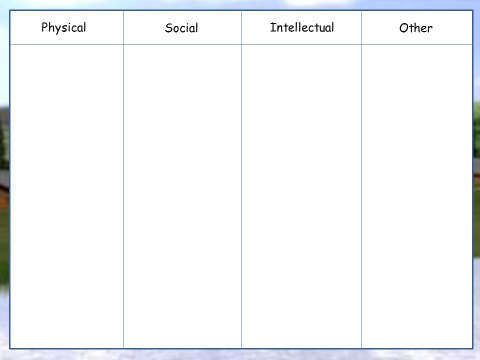 Dear New Year 7 Pupil,(My letter of advice for new year 7s)LESSON TWO – THE CHALLENGES AHEAD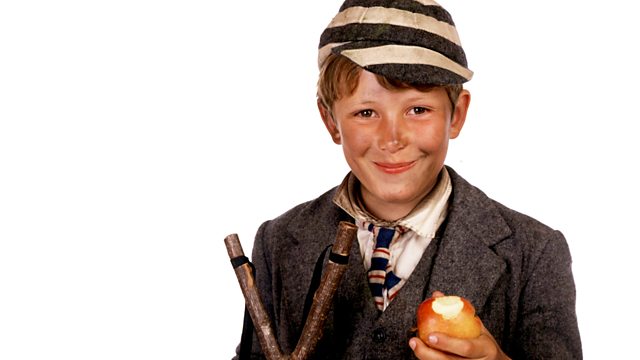 Year Eight, I’m pretty sure, will not be great,Just full of many more things that I hate.And the more I think back to good old Year SevenI have to admit even that was hardly heaven.But things move on, and life gets tougherThe teachers get meaner and the work gets rougherAnd I really don’t know how I’m going to cope.I tried so hard last year – really I did!From the moment I came here – a frightened kid,In a new school with new systems and rulesWe all made mistakes, and we all felt like fools.But at least we were new, and had an excuseThis year we’re not and we don’t – that’s the truth.It can only get harder, and I feel there’s no hope.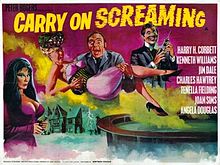 YEAR 8 NIGHTMARE SCENARIOS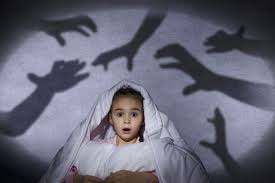 LESSON THREE AND FOUR – FIRST AIDONCE YOU HAVE MADE NOTES, PAIR UP WITH A PARTNER.TEST EACH OTHER ON WHAT YOU SHOULD DO IN EACH CASE. YOU NEED TO DO THIS IN ORDER TO PREPARE FOR THE SCENARIOUS.WHEN DOING THE SCENARIOUS, LET’S HAVE SOME OSCAR-WORTHY ACTING!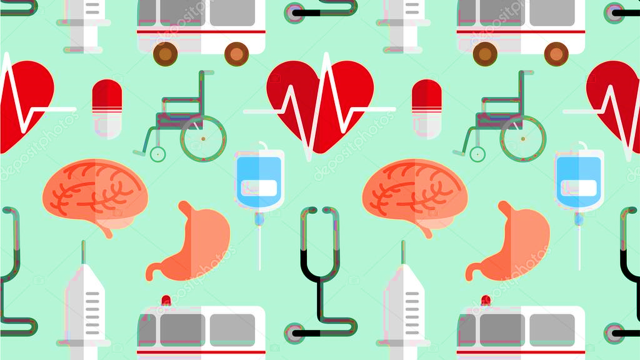 How did you score?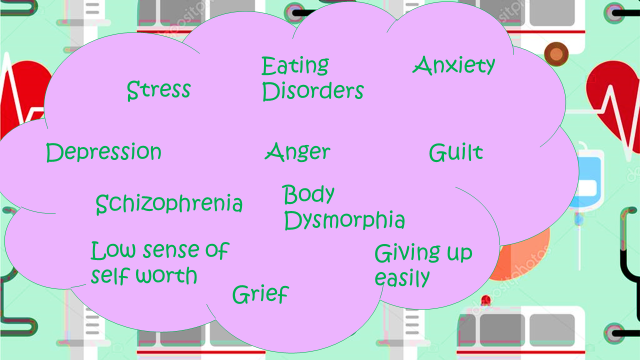 LESSON SIX – EMOTIONAL FIRST AID POSTER FEEDBACK!LESSON SEVEN – BONUS CAREERS LESSON!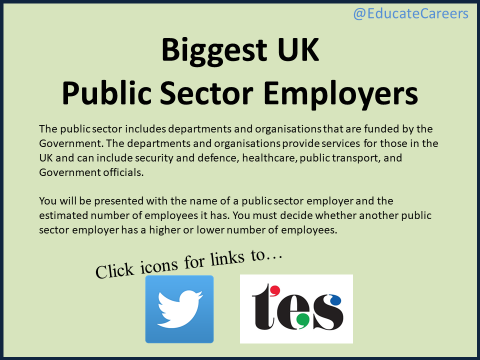 Which of the public sector employers is of most interest to you?Why?What are positives and negatives of working in the public sector?12345678910Discuss in small groups. See how many you can come up with and write them into the table.What could happen?How can it be avoided?What do you do if it DOES happen?123ME 1ME 2ASTHMAMINOR BLEEDINGCOMMUNICATION &CASUALTY CARECOPING IN AN EMERGENCYFAINTINGFIRST AID KITPRIMARY SURVEYRECOVERY POSITIONMost Of The TimeSome Of The TimeAlmost NeverMy feelings are easily hurtI get very upset if someone criticizes me, even if it is “constructive criticism.”I feel angry at myself if I make a mistake, even if it is an “honest mistake.”Instead of making decisions by myself, I usually ask other people what they think I should do.I usually go along with the group, even if I don’t really agree.I feel uncomfortable when someone gives me a compliment.I feel as if I don’t “measure up.” I never feel good enough.I frequently say negative things to myself, like telling myself I am stupid or fat or just no goodI don’t like what I see when I look in the mirror. I feel I am very unattractive.I find myself apologizing for things a lot, even things that aren’t really my fault.Things I’m good atThings I’m not good at